 MATEMÁTICA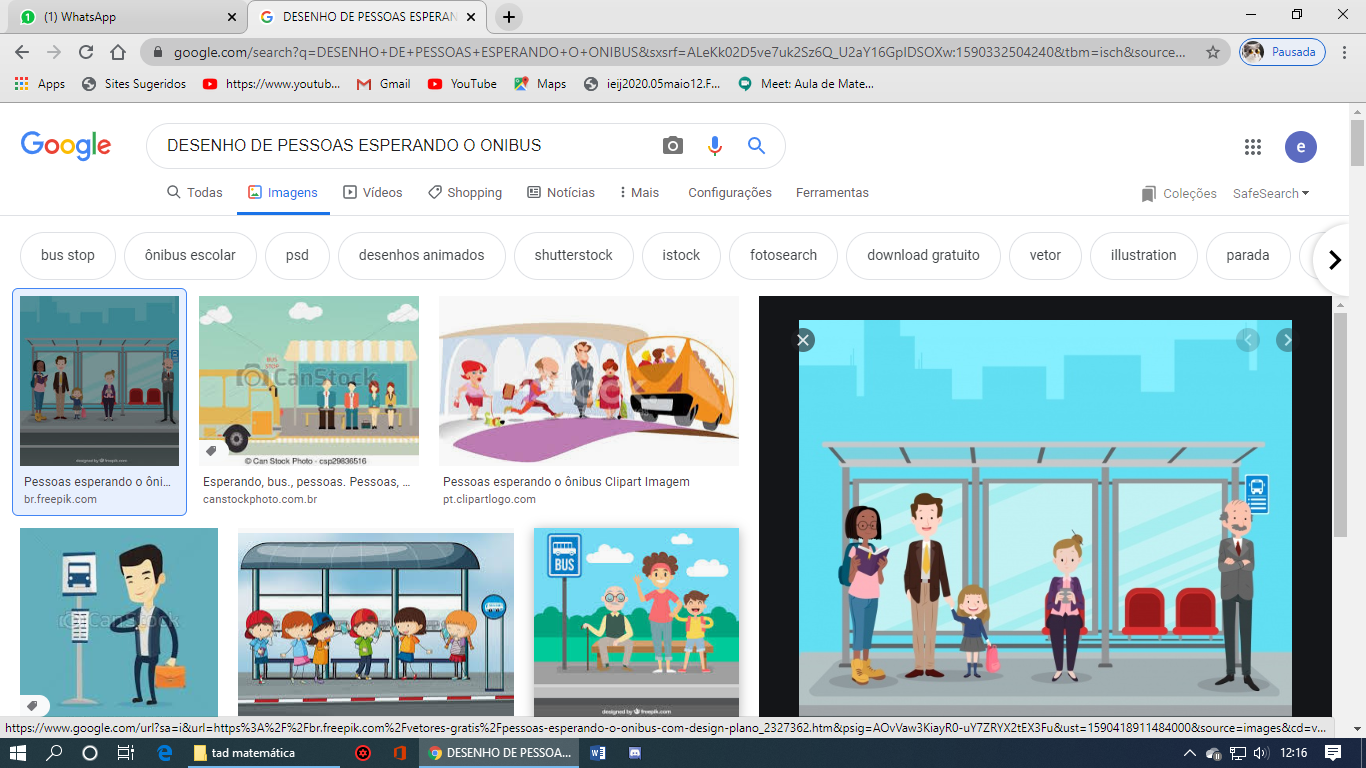 OBSERVE A CENA E RESPONDA.QUANTAS PESSOAS ESTÃO NA FILA DO ÔNIBUS?QUANTAS PESSOAS ESTÃO DEPOIS DO SENHOR DE BIGODE?_____________________________________________________________________QUANTAS PESSOAS ESTÃO ANTES DA MOÇA LENDO O LIVRO?QUANTAS PESSOAS ESTÃO ENTRE A CRIANÇA?_____________________________________________________________________MARQUE COM UM X QUEM ESTÁ À DIREITA DA SENHORA SENTADA.CONTORNE QUEM ESTÁ ANTES DO RAPAZ DE GRAVATA AMARELA.